Проектк 70-летию Победы в Великой Отечественной войне«Никто не забыт, ничто не забыто…».                      (II – младшая группа)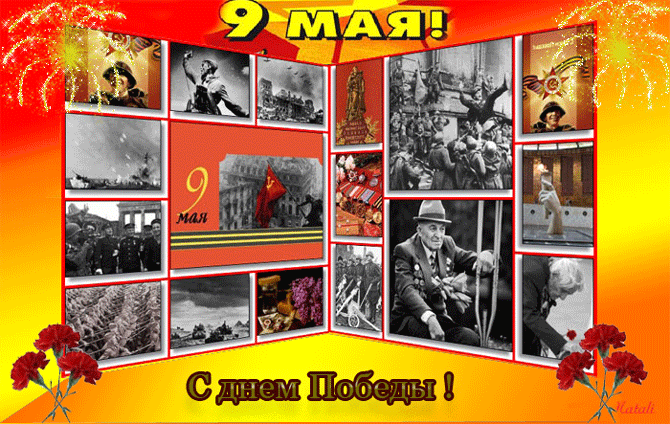 АктуальностьПатриотическое воспитание дошкольников – актуальная проблема в условиях современной России. Изменилась не только жизнь, но и мы сами. Мы гораздо больше, нежели раньше, знаем о себе и своей стране, больше видим, больше думаем и размышляем. Возможно, именно в этом заключается главная причина столь радикального переосмысления содержания, целей и задач патриотического воспитания дошкольников. Чувство любви к Родине – это одно из самых сильных чувств, без него человек ущербен, не ощущает своих корней. А почувствует ли человек привязанность к родной земле или отдалится от нее, это уже зависит от обстоятельств жизни и воспитания. Поэтому важно, чтобы ребенок уже в дошкольном возрасте почувствовал личную ответственность за родную землю и ее будущее. В связи с этим проблема нравственного – патриотического воспитания детей дошкольного возраста становится одной из актуальных, это основа формирования будущего гражданина. Патриотическое чувство не возникает само по себе. Это результат длительного целенаправленного воспитательного воздействия на человека, начиная с самого детства. Ребенок не рождается злым или добрым, нравственным или безнравственным. То, какие нравственные качества разовьются у ребенка, зависит, прежде всего, от родителей и окружающих его взрослых, как они его воспитают, какими впечатлениями обогатят. Любовь к Родине, привязанность к родной земле, языку, культуре, традициям входят в понятие «патриотизм». Оно проявляется в чувстве гордости за достижения родной страны, в горечи за ее неудачи и беды, бережном отношении к народной памяти, национально-культурным традициям. Поэтому большую работу по воспитанию у детей патриотических чувств необходимо вести в дошкольном учреждении. Только в результате систематической, целенаправленной воспитательной работы у детей могут быть сформированы элементы гражданственности и патриотизма.Патриотическая направленность Проекта обеспечивает воспитание в детях патриотических чувств, любви к Родине, гордости за ее достижения, уверенности в том, что Россия - великая многонациональная страна с героическим прошлым и счастливым будущим.Нравственная направленность Проекта обеспечивает воспитание уважения к традиционным ценностям: любовь и уважение к старшим, заботливое отношение к малышам, пожилым людям; воспитание у детей стремления в своих поступках следовать положительному примеру.Сроки реализации Проекта охватывают период с января по май 2015 года.  Тип проекта: творческийПо количеству участников: коллективныйЦель Проекта: нравственно - патриотическое воспитание детей   посредством ознакомления с историческими событиями нашей страны.Задачи Проекта:расширять кругозор  детей об историческом периоде  Великой Отечественной войны;формировать действенное отношение к ближайшему окружению, историческим и памятным местам, стремление к их сохранению;дать знания о героях - земляках;раскрыть понятие  «Город-герой»;вызвать интерес к литературе патриотической тематики;воспитывать у детей чувство гордости за нашу Родину, армию и солдат;развивать умение отражать свои впечатления в разнообразной деятельности (конструировании, моделировании, коллекционировании, изобразительной деятельности и т.д.);вовлекать родителей в опознавательный диалог с детьми посредством разработки детско-родительских проектов и совместного поиска информации;привлекать родителей к участию в создании наглядно-дидактического материала по теме Великой Отечественной войны.ОЖИДАЕМЫЕ РЕЗУЛЬТАТЫ: - Понимание важности праздника – Дня Победы в жизни российского человека; - сохранение интереса к истории своей страны, к великой Отечественной войне, осознанное проявление уважения к заслугам и подвигам участников Великой Отечественной войны; - вовлечение родителей в педагогический процесс ДОУ, укрепление заинтересованности родителей в сотрудничестве с ДОУ, осознание родителями важности патриотического воспитания дошкольников; - повышение социальной компетентности дошкольников; - оформление выставки детского творчества ко Дню Победы; - создание в ДОУ стенда о Великой Отечественной войне; - позитивные изменения в речи детей; - праздник «День Победы».Участники проекта:Воспитатели группы, старший воспитатель, музыкальный руководитель, дети, родители.Дети, начиная с дошкольного возраста, страдают дефицитом знаний о родном крае, стране, особенностях родных традиций, мало знают о подвиге родного народа в борьбе с фашизмом в годы Великой Отечественной войны. В 2015 году исполняется знаменательная дата – 70-летие Победы в ВОВ. Создание проекта направлено на работу по воспитанию у дошкольников чувства гордости за свой народ, уважения к его свершениям и достойным страницам истории, предполагает привлечение детей и родителей к изучению знаменательных дат Великой Отечественной войны 1941-1945 годов и участию в мероприятиях по подготовке и празднованию 70-летия Победы. Патриотическая направленность Проекта обеспечивает воспитание в детях патриотических чувств, любви к Родине, гордости за ее достижения, уверенности в том, что Россия - великая многонациональная страна с героическим прошлым и счастливым будущим. Нравственная направленность Проекта обеспечивает воспитание уважения к традиционным ценностям: любовь и уважение к старшим, заботливое отношение к малышам, пожилым людям; воспитание у детей стремления в своих поступках следовать положительному примеру.№МероприятиеМероприятиеСроки проведенияОтветственныеОтветственныеРабота с   детьмиРабота с   детьмиРабота с   детьмиРабота с   детьмиРабота с   детьмиРабота с   детьми1.Организация   предметно - развивающей среды.Обновление   уголков боевой СлавыОрганизация   предметно - развивающей среды.Обновление   уголков боевой СлавыЕжемесячно, январь - майВоспитатели   группыВоспитатели   группы2.Спортивный   конкурс: «Мы защитники Отечества!»Спортивный   конкурс: «Мы защитники Отечества!» февральВоспитатели   групп,музыкальный   руководительВоспитатели   групп,музыкальный   руководитель3.Чтение   художественной литературы:Е.Благинина   «Шинель»Л.   Касссиль «Памятник советскому солдату»А.Митяев   «Мешок овсянки»А.Твардовский   «Рассказ танкиста»Разучивание стихов.Чтение   художественной литературы:Е.Благинина   «Шинель»Л.   Касссиль «Памятник советскому солдату»А.Митяев   «Мешок овсянки»А.Твардовский   «Рассказ танкиста»Разучивание стихов. февральВоспитатели   группы.Воспитатели   группы.4.Беседы:«Что   такое героизм»,«Дети в годы   войны».Беседы:«Что   такое героизм»,«Дети в годы   войны».мартВоспитатели   группы.Воспитатели   группы.5.Художественное   творчество:Рисование -  «Вечный огонь», «Салют», «Флажки».Лепка – « Танк», « Пушки»Художественное   творчество:Рисование -  «Вечный огонь», «Салют», «Флажки».Лепка – « Танк», « Пушки»апрельВоспитатели   группы.Воспитатели   группы.6.Рассматривание иллюстраций о войне и параде к 9 Мая.Рассматривание иллюстраций о войне и параде к 9 Мая.апрельВоспитатели   группы.Воспитатели   группы.7.Встреча   с ветеранами войны и тружениками тылаВстреча   с ветеранами войны и тружениками тыламайСтарший   воспитатель, воспитатели группы.Старший   воспитатель, воспитатели группы.8.Просмотр видеофильмов, презентаций «У вечного огня»Просмотр видеофильмов, презентаций «У вечного огня»майВоспитатели группы.Воспитатели группы.9.Организация   сюжетно – ролевой игры «Военные на учении»Организация   сюжетно – ролевой игры «Военные на учении»Ежемесячно с января по май.Воспитатели   старшей и подготовительной группы.Воспитатели   старшей и подготовительной группы.10.Проведение   праздничной программы «Победная весна»Проведение   праздничной программы «Победная весна»майВоспитатели   группы, музыкальный   руководитель.Воспитатели   группы, музыкальный   руководитель.11.Просмотр   видеофильма «Подвиги отцов – крылья сыновей»Просмотр   видеофильма «Подвиги отцов – крылья сыновей»апрель - майВоспитатели   группы.Воспитатели   группы.12.Выпуск   стенгазеты: «Никто не забыт..»Выпуск   стенгазеты: «Никто не забыт..»майВоспитатели  группы.Воспитатели  группы.         Работа   с семьей         Работа   с семьей         Работа   с семьей         Работа   с семьей         Работа   с семьей         Работа   с семьей13.Спортивные   соревнования: «Богатырские состязания»февральфевральфевральВоспитатели   группы, музыкальный   руководитель.14.Выставки   совместных работЕжемесячно с января по май.Ежемесячно с января по май.Ежемесячно с января по май.Воспитатели   группы.15.Выпуск папки - передвижки «9 Мая – Великий день!».Ежемесячно с января по май.Ежемесячно с января по май.Ежемесячно с января по май.Воспитатели   группы.16.Консультации  Ежемесячно с января по май.Ежемесячно с января по май.Ежемесячно с января по май.Воспитатели  группы.Работа с   педагогамиРабота с   педагогамиРабота с   педагогамиРабота с   педагогамиРабота с   педагогамиРабота с   педагогами17.Разработка   конспектов занятий, мероприятийЕжемесячно с января по май.Ежемесячно с января по май.Ежемесячно с января по май.Воспитатели  группы, старший воспитатель.18.Разработка   педагогических проектовмартмартмартВоспитатели  группы.19.КонсультацииЕжемесячно с января по май.Ежемесячно с января по май.Ежемесячно с января по май.Старший   воспитатель, воспитатели группы.20.Подбор   методической литературыЕжемесячно с января по май.Ежемесячно с января по май.Ежемесячно с января по май.Старший   воспитатель.